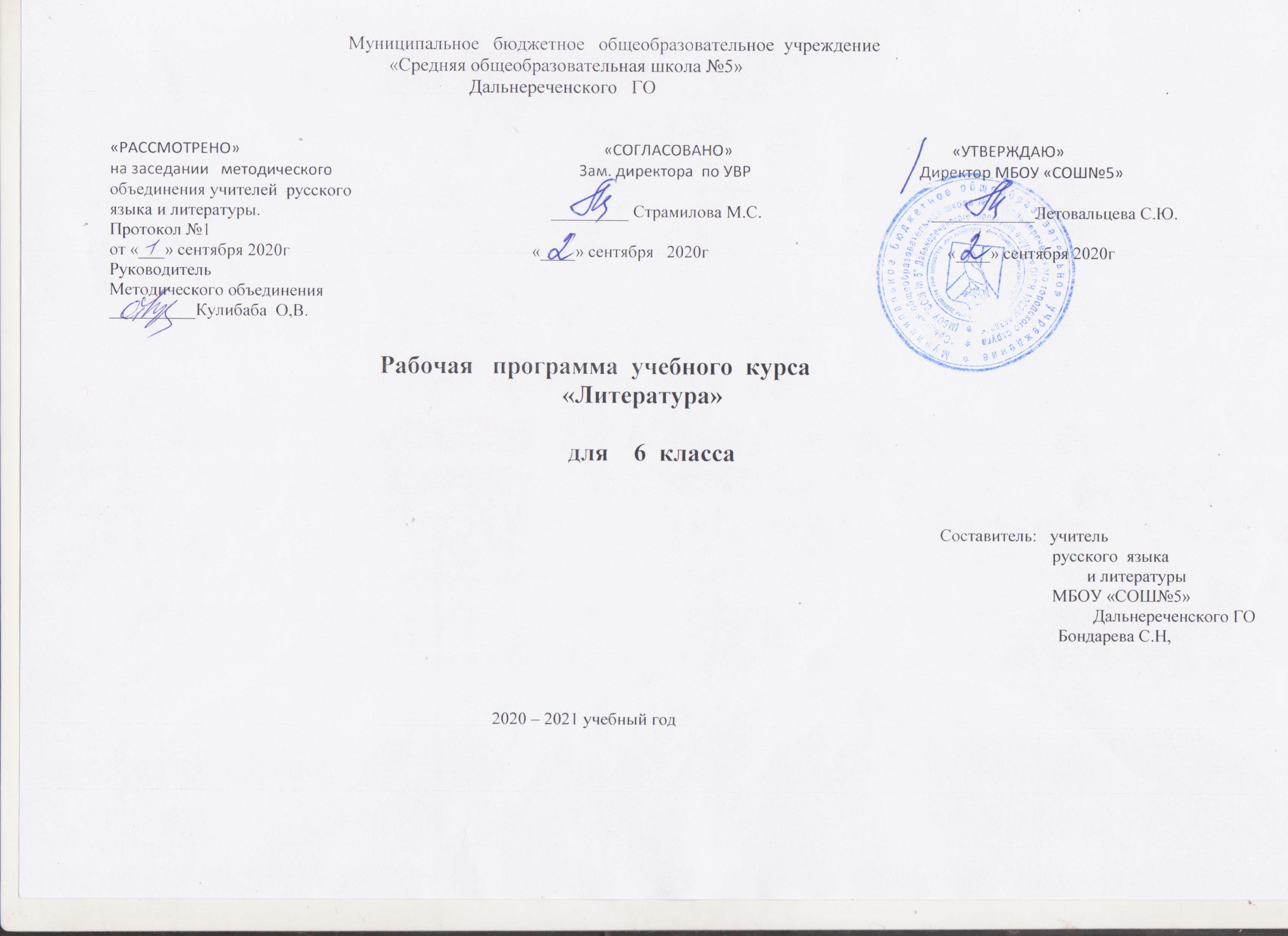                                                              Пояснительная записка         Настоящая программа по литературе для 6 класса создана на основе федерального компонента государственного стандарта основного общего образования и программы общеобразовательных учреждений «Литература» под редакцией В.Я. Коровиной.  Программа детализирует и раскрывает содержание стандарта, определяет общую стратегию обучения, воспитания и развития учащихся средствами учебного предмета в соответствии с целями изучения литературы, которые определены стандартом.Рабочая программа по литературе для 6 класса составлена в соответствии с требованиями ФГОС ООО, на основе требований к результатам освоения основной образовательной программы основного общего образования  с учётом программы по литературе, включённой в её структуру.Программа  регламентируется  следующими документами:-Федеральным законом от 29.12.2012 № 273-ФЗ «Об образовании в Российской Федерации»;-приказом Министерства образования и науки Российской Федерации от 17.12.2010 № 1897 «Об утверждении и введении в действие федерального государственного образовательного стандарта основного общего образования» (в действующей редакции от 29.12.2014 № 2);-приказом Министерства образования и науки Российской Федерации от 31 декабря 2015 года № 1577 «О внесении изменений в ФГОС ООО»;-приказом Министерства образования и науки Российской Федерации  от 30.08.2013 года № 1015 «Об утверждении порядка организации  и осуществления образовательной деятельности по основным  общеобразовательным программам начального общего, основного общего и среднего  общего образования»;- СанПиН 2.4.2.2821-10 «Санитарно-эпидемиологические требования к условиям и организации обучения в общеобразовательных учреждениях», утвержденными постановлением Главного государственного санитарного врача Российской Федерации от 29.12.2010 № 189  (в действующей редакции от 25.12.2013 № 3 и  Постановлением  главного государственного санитарного врача РФ от 24 ноября 2015 г.№ 81 «О внесении изменений №  3 в СанПиН 2.4.2.2821-10 “Санитарно-эпидемиологические требования к условиям и организации обучения, содержания в общеобразовательных организациях»; - приказом от 31 марта 2014 №253 «Об утверждении федерального перечня учебников рекомендуемых к использованию при реализации имеющих государственную аккредитацию образовательных программ начального общего, основного общего, среднего общего образования»;-приказом  Минобрнауки России от 08.06.2015 № 576 «О внесении изменений в федеральный перечень учебников, рекомендуемых к использованию при реализации имеющих государственную аккредитацию образовательных программ начального общего, основного общего, среднего общего образования, утвержденный приказом Министерства образования и науки Российской Федерации от 31 марта 2014 г. № 253»;-приказом Минобрнауки России от 28.12.2015 № 1592 «О внесении изменений в федеральный перечень учебников, рекомендуемых к использованию при реализации имеющих государственную аккредитацию образовательных программ начального общего, основного общего, среднего общего образования, утвержденный приказом Министерства образования и науки Российской Федерации от 31 марта 2014 г. № 253»;В 2020-2021 г. на изучение литературе в 6 классе на  уровне  основного общего образования отводится 102 часа из расчета 3 ч в неделю (34 учебные недели), что соответствует  учебному плану на 2020-2021 учебный год Формы контроляУчебное и учебно-методическое обеспечениеДля учащихся:1. Коровина В.Я. и др. Литература: Учебник-хрестоматия для 6 класса: в 2 ч. – М: Просвещение, 2010.Для учителя:1. Коровина В.Я., Збарский И.С. Литература: Методические советы: 6 класс. - М.: Просвещение, 2006.2. Фонохрестоматия для учебника литературы 6 класс (Мультимедийные пособия)3. Уроки литературы в 6 классе. Издательство Кирилла и Мефодия (Мультимедийные пособия).Планируемые результаты за курс литературы  6 классаВ результате изучения литературы ученикдолжен знать:содержание литературных произведений, подлежащих обязательному изучению;наизусть стихотворные тексты и фрагменты прозаических текстов, подлежащих обязательному изучению (по выбору);основные факты жизненного и творческого пути писателей-классиков;основные теоретико-литературные понятия;уметь:работать с книгойопределять принадлежность художественного произведения к одному из литературных родов и жанров;выявлять авторскую позицию;выражать свое отношение к прочитанному;выразительно читать произведения (или фрагменты), в том числе выученные наизусть, соблюдая нормы литературного произношения;владеть различными видами пересказа;строить устные и письменные высказывания в связи с изученным произведением;участвовать в диалоге по прочитанным произведениям, понимать чужую точку зрения и аргументированно отстаивать свою.Учебное и учебно-методическое обеспечениеДля учащихся:1. Коровина В.Я. и др. Литература: Учебник-хрестоматия для 6 класса: в 2 ч. – М: Просвещение, 2010.Для учителя:1. Коровина В.Я., Збарский И.С. Литература: Методические советы: 6 класс. - М.: Просвещение, 2006.2. Фонохрестоматия для учебника литературы 6 класс (Мультимедийные пособия)3. Уроки литературы в 6 классе. Издательство Кирилла и Мефодия (Мультимедийные пособия).Дополнительная литература:1. Универсальные поурочные разработки по литературе. 6 класс. Н.В. Егорова.- М:ВАКО, 2006.2. В.П.Полухина Литература.  6 класс. Методические советы. 5-е издание – М: Просвещение, 20033. Конспекты уроков для учителя литературы. 6 – 10 классы. Авторы: В.Ю.Антышева, Н.А.Айрапетова, И.Ф.Бородина, И.А.Виноградов и др.- М.: Гуманист. Изд. Центр ВЛАДОС, 20024. Т.А.Калганова, Н.Ю.Плавинская. Литература. 6 класс. Сборник упражнений.- М: Просвещение, 20125. В.П.Полухина. Читаем, думаем, спорим…  Дидактические материалы по литературе. 5 класс.-М: Просвещение, 20026.  Ю.В.Лебедев. Духовные истоки русской классики. Поэзия 19 века. Историко-литературные очерки. – М: Классик Стиль,  20057. Н.Е.Смирнова, Н.Н. Ципенко. Литература. Русские и зарубежные произведения. Игровые уроки. 5 – 6 классы. - М «Издательство НЦ ЭНАС», 2002Содержание тем учебного курсаВведение. Художественное произведение. Содержание и форма. Автор и герой. Отношение автора к герою. Способы выражения авторской позиции.УСТНОЕ  НАРОДНОЕ ТВОРЧЕСТВООбрядовый фольклор. Произведения обрядового фольклора: колядки, веснянки, масленичные, летние и осенние обрядовые песни. Эстетическое значение обрядового фольклора.Пословицы и поговорки. Загадки — малые жанры устного народного творчества. Народная мудрость. Краткость и простота, меткость и выразительность. Многообразие тем. Прямой и переносный смысл пословиц и поговорок. Афористичность загадок.Теория литературы. Обрядовый фольклор (начальные представления). Малые жанры фольклора: пословицы и поговорки,  загадки.ИЗ ДРЕВНЕРУССКОЙ  ЛИТЕРАТУРЫ«Повесть временных лет», «Сказание о белгородском киселе».Русская летопись. Отражение исторических событий и вымысел, отражение народных идеалов (патриотизма, ума находчивости). Теория литературы. Летопись (развитие представления)ИЗ РУССКОЙ ЛИТЕРАТУРЫ XIX ВЕКА.Иван Андреевич Крылов. Краткий рассказ о писателе-баснописце.Басни «Листы и Корни», «Ларчик», «Осел и Соловей». Крылов о равном участии власти и народа в достижении общественного блага. Басня «Ларчик» - пример критики мнимого «механика мудреца» и неумелого хвастуна. Басня «Осел и Соловей» - комическое изображение невежественного судьи, глухого к произведениям истинного искусства.Теория литературы. Басня. Аллегория (развитие представлений).Александр Сергеевич Пушкин. Краткий рассказ о писателе. «Узник». вольнолюбивые устремления поэта. Народно-поэтический колорит стихотворения. «Зимнее утро». Мотивы единства красоты человека и красоты природы, красоты жизни. Радостное восприятие окружающей природы. Роль антитезы в композиции произведения. Интонация как средство выражения поэтической идеи.«И.  И.  Пущину». Светлое чувство дружбы — помощь в суровых испытаниях. Художественные особенности стихотворного послания. «Зимняя дорога». Приметы зимнего пейзажа (волнистые туманы, луна, зимняя дорога, тройка, колокольчик однозвучный, песня ямщика), навевающие грусть. Ожидание домашнего уюта, тепла, нежности любимой подруги. Тема жизненного пути.«Повести покойного Ивана Петровича Белкина». Книга (цикл) повестей. Повествование от лица вымышленного автора как художественный прием.«Барышня-крестьянка». Сюжет и герои повести. Прием антитезы в сюжетной организации повести. Пародирование романтических тем и мотивов. Лицо и маска. Роль случая в композиции повести. «Дубровский». Изображение русского барства. Дубровский-старший и Троекуров. Протест Владимира Дубровского против беззакония и несправедливости. Бунт крестьян. Осуждение произвола и деспотизма, защита чести, независимости личности. Романтическая история любви Владимира и Маши. Авторское отношение к героям.Теория литературы. Эпитет, метафора, композиция (развитие понятий). Стихотворное послание (начальные представления).Михаил Юрьевич Лермонтов. Краткий рассказ о поэте «Тучи».  Чувство  одиночества  и  тоски,  любовь  поэта-изгнанника к оставляемой им Родине.  Прием сравнения как основа построения стихотворения. Особенности интонации.«Листок», «На севере диком...», «Утес», «Три пальмы» Тема красоты, гармонии человека с миром. Особенности сражения темы одиночества в лирике Лермонтова.Теория литературы. Антитеза. Двусложные (ямб, хорей) и трехсложные (дактиль, амфибрахий, анапест) размеры стиха (начальные понятия). Поэтическая интонация ( начальные представления).Иван Сергеевич Тургенев. Краткий рассказ о писателе.«Бежин луг». Сочувственное отношение к крестьянским детям. Портреты и рассказы мальчиков, их духовный мир. Пытливость, любознательность, впечатлительность. Роль картин природы в рассказе.Федор Иванович Тютчев. Рассказ о поэте.Стихотворения «Листья», «Неохотно и несмело...». Передача сложных, переходных состояний природы, запечатлевающих противоречивые чувства в душе поэта. Сочетание космического масштаба и конкретных деталей в изображении природы. «Листья» — символ краткой, но яркой жизни. «С поляны коршун поднялся...». Противопоставление судеб человека и коршуна: свободный полет коршуна и земная обреченность человека.Афанасий Афанасьевич Фет. Рассказ о поэте.Стихотворения: «Ель рукавом мне тропинку завесила...», «Опять незримые усилья...», «Еще майская ночь», «Учись у них — у дуба, у березы...». Жизнеутверждающее начало в лирике Фета. Природа как воплощение прекрасного. Эстетизация конкретной детали. Чувственный характер лирики и ее утонченный психологизм. Мимолетное и неуловимое как черты изображения природы. Переплетение и взаимодействие тем природы и любви. Природа как естественный мир истинной красоты, служащий прообразом для искусства. Гармоничность и музыкальность поэтической речи Фета. Краски и звуки в пейзажной лирике.Теория литературы. Пейзажная лирика (развитие понятия).Николай Алексеевич Некрасов. Краткий рассказ о жизни поэта.Историческая поэма «Дедушка». Изображение декабриста в поэзии. Героизация декабристской темы и поэтизация христианской жертвенности в исторической поэме.«Железная дорога». Картины подневольного труда. Народ — созидатель духовных и материальных ценностей. Мечта поэта о «прекрасной поре» в жизни народа. Своеобразие композиции стихотворения. Роль пейзажа. Значение эпиграфа. Сочетание реальных и фантастических картин. Диалог-спор. Значение риторических вопросов в стихотворении.Теория литературы. Стихотворные размеры (закрепление понятия). Диалог. Строфа (начальные представления).Николай Семенович Лесков. Краткий рассказ о писателе.«Левша». Гордость писателя за народ, его трудолюбие, талантливость, патриотизм. Горькое чувство от его униженности и бесправия. Едкая насмешка над царскими чиновниками. Особенности языка произведения. Комический эффект, создаваемый игрой слов, народной этимологией. Сказовая форма повествования.Теория литературы. Сказ как форма повествования (начальные представления). Ирония (начальные представления).Антон Павлович Чехов. Краткий рассказ о писателе.«Толстый и тонкий». Речь героев как источник юмора. Юмористическая ситуация. Разоблачение лицемерия. Роль художественной детали.Теория   литературы. Юмор (развитие понятия).Родная  природа в  стихотворениях русских поэтовЯ. Полонский. «По горам две хмурых тучи...», «Посмотри, какая мгла...»; Е. Баратынский. «Весна, весна! Как воздух чист...», «Чудный град...»; А. Толстой. «Где гнутся над нутом лозы...».Выражение переживаний и мироощущения в стихотворениях о родной природе. Художественные средства, передающие различные состояния в пейзажной лирике.Теория литературы. Лирика как род литературы развитие представления).ИЗ   РУССКОЙ  ЛИТЕРАТУРЫ  XX  ВЕКААндрей Платонович Платонов. Краткий рассказ о писателе.«Неизвестный цветок». Прекрасное вокруг нас. «Ни на кого не похожие» герои А. Платонова.Александр Степанович Грин. Краткий рассказ о писателе.«Алые паруса». Жестокая реальность и романтическая мечта в повести. Душевная чистота главных героев. Отношение автора к героям.Михаил Михайлович Пришвин. Краткий рассказ о писателе.«Кладовая солнца». Вера писателя в человека, доброго и мудрого хозяина природы. Нравственная суть взаимоотношений Насти и Митраши. Одухотворение природы, ее участие в судьбе героев. Смысл рассказа о ели и сосне, растущих вместе. Сказка и быль в «Кладовой солнца». Смысл названия произведения.Теория литературы. Символическое содержание пейзажных образов.Произведения о Великой  Отечественной  войнеК. М. Симонов. «Ты помнишь, Алеша, дороги Смоленщины...»; Н. И. Рыленков. «Бой шел всю ночь...»; Д. С. Самойлов. «Сороковые».Стихотворения, рассказывающие о солдатских буднях, пробуждающие чувство скорбной памяти о павших на полях сражений и обостряющие чувство любви к Родине, ответственности за нее в годы жестоких испытаний.Виктор Петрович Астафьев. Краткий рассказ о писателе.«Конь с розовой гривой». Изображение быта и жизни сибирской деревни в предвоенные годы. Нравственные проблемы рассказа — честность, доброта, понятие долга. Юмор в рассказе. Яркость и самобытность героев (Санька Левонтьев, бабушка Катерина Петровна), особенности использования народной речи.Теория   литературы. Речевая характеристика героя.Валентин Григорьевич Распутин. Краткий рассказ о писателе.«Уроки французского». Отражение в повести трудностей военного времени. Жажда знаний, нравственная стойкость, чувство собственного достоинства, свойственные юному герою. Душевная щедрость учительницы, ее роль в жизни мальчика.Теория литературы. Рассказ, сюжет (развитие понятий). Герой-повествователь (развитие понятия).Николай Михайлович Рубцов. Краткий рассказ о поэте.«Звезда полей», «Листья осенние», «В горнице». Тема Родины в поэзии Рубцова. Человек и природа в «тихой» лирике Рубцова.Фазиль Искандер. Краткий рассказ о писателе.«Тринадцатый подвиг Геракла». Влияние учителя на формирование детского характера. Чувство юмора как одно из ценных качеств человека.Родная  природа в русской поэзии XX векаА. Блок. «Летний вечер», «О, как безумно за окном...» С. Есенин. «Мелколесье. Степь и дали...», «Пороша»; А.. Ахматова.  «Перед весной бывают дни такие...».Чувство радости и печали, любви к родной природе родине  в  стихотворных  произведениях  поэтов  XX век Связь ритмики и мелодики стиха с эмоциональным состоянием, выраженным в стихотворении. Поэтизация родне природы.ЗАРУБЕЖНАЯ ЛИТЕРАТУРАМифы Древней Греции.  Подвиги Геракла (в переложении Куна): «Скотный двор царя Авгия», «Яблоки Гесперид». Геродот. «Легенда об Арионе».Теория   литературы. Миф. Отличие мифа от сказки.Гомер. Краткий рассказ о Гомере. «Одиссея», «Илиада» как эпические поэмы. Изображение героев и героические подвиги в «Илиаде». Стихия Одиссея — борьба, преодоление препятствий, познание неизвестного. Храбрость, сметливость (хитроумие) Одиссея. Одиссей — мудрый правитель, любящий муж и отец. На острове циклопов. Полифем. «Одиссея» — песня о героических подвигах, мужественных героях.Теория литературы. Понятие о героическом эпосе (начальные    представления).Фридрих Шиллер. Рассказ о писателе.Баллада «Перчатка». Повествование о феодальных нравах. Любовь как благородство и своевольный, бесчеловечный каприз. Рыцарь — герой, отвергающий награду и защищающий личное достоинство и честь.Проспер Мериме. Рассказ о писателе.Новелла «Маттео Фальконе». Изображение дикой природы. Превосходство естественной, «простой» жизни и исторически сложившихся устоев над цивилизованной с ее порочными нравами. Романтический сюжет и его реалистическое воплощение.Марк Твен. «Приключения Гекльберри Финна». Сходство и различие характеров Тома и Гека, их поведение в критических ситуациях. Юмор в произведении.Антуан де Сент-Экзюпери. Рассказ о писателе.«Маленький принц» как философская сказка и мудрая притча. Мечта о естественном отношении к вещам и людям. Чистота восприятий мира как величайшая ценность. Утверждение всечеловеческих истин. (Для внеклассного чтения).Теория литературы. Притча (начальные представления).                                                                                Таблица тематического распределения часов:Календарно-тематическое планированиеВиды контрольных работКоличество контрольных работСочинение4Контрольная работа11Тест4СодержаниеКол-во часовВведение.1Устное народное творчество.4Из древнерусской литературы.2Из русской литературы ХVIII века1                  Из русской литературы XIX века.54Из русской литературы XX века.28Зарубежная литература.11Повторение пройденного.1Всего часов102№п/пТема урокаХарактеристикадеятельности      учащихсяХарактеристикадеятельности      учащихсяХарактеристикадеятельности      учащихсяХарактеристикадеятельности      учащихся      Виды   контроляПознавательные УУДРегулятивные УУДКоммуникативные УУДЛичностные УУД1Художественное произведение. Содержание и форма.Работа с текстом. Развернутый ответ по теме урока. Устное и письменное высказывание.Работа с текстом. Развернутый ответ по теме урока. Устное и письменное высказывание.Работа с текстом. Развернутый ответ по теме урока. Устное и письменное высказывание.Работа с текстом. Развернутый ответ по теме урока. Устное и письменное высказывание.Задание №2, 3 стр.5 учебникаВыделяют и форму-лируют познаватель-ную цель, проблему, составляют простой план статьи учебника.Осознают качество и уровень усвоения. Самостоятельно формулируют познавательную цель и строят свои действия.Используют адекватные языковые средства для отображения своих чувств, мыслей и побуждений.Освоение личностного смысла учения, желания учиться.2Обрядовый фольклор. Обрядовые песниОбрядовый фольклор. Обрядовые песниРешение частных задач - осмысление, конкретизация и отработка способа действия при решении задач.Решение частных задач - осмысление, конкретизация и отработка способа действия при решении задач.Решение частных задач - осмысление, конкретизация и отработка способа действия при решении задач.Задания на стр. 11,  вопрос №3 стр.12 (Рассказать о празднике Масленицы в вашем посёлке).Извлекают необходимую информацию, знают теоретический материал по теме.Вносят коррективыи дополнения в составленные планы.Устанавливают рабочие отношения, учатся эффективно сотрудничатьУстанавливают рабочие отношения, учатся эффективно сотрудничать3Пословицы,  поговорки как малый жанр фольклора.Пословицы,  поговорки как малый жанр фольклора.Постановка и решение учебной задачи, открытие нового способа действий.Постановка и решение учебной задачи, открытие нового способа действий.Постановка и решение учебной задачи, открытие нового способа действий.Задания из «Развиваем свою речь» № 1,3,5Умеют заменять термины определениями.  Осознают качество и уровень усвоения, корректируют свою работу.Умеют представлять конкретное содержание в форме устного высказыванияУмеют представлять конкретное содержание в форме устного высказывания4Загадки. Конкурс загадок.Загадки. Конкурс загадок.Обобщение и систематизация знаний.Обобщение и систематизация знаний.Обобщение и систематизация знаний.Подготовить загадки и отгадки к ним на заданную тему.Знают теоретический материал по теме, умеют делать морфемный разборВносят коррективы и дополнения в способ своих действий в случае расхождения эталона, реального действия и его продукта.Умеют слушать и слышать друг друга.Умеют слушать и слышать друг друга.5Контрольная работа №1 по теме «Устное народное творчество»Контрольная работа №1 по теме «Устное народное творчество»Выполнение контрольной работыВыполнение контрольной работыВыполнение контрольной работы Письменное сочинение-рассуждениеСтруктурируют знания.Оценивают  достигнутый  результат.Умеют создавать связный текстУмеют создавать связный текст6«Повесть временных лет». «Сказание о белгородском киселе».«Повесть временных лет». «Сказание о белгородском киселе».Формирование разных способов и форм действия оценки.Формирование разных способов и форм действия оценки.Формирование разных способов и форм действия оценки.Ответ на вопрос №2 стр. 22; пересказ сказания.Осознанно и произвольно строят речевые высказывания в устной и письменной форме.Осознают качество и уровень усвоения, корректируют свою работу.Используют адекватные языковые средства для отображения своих мыслейИспользуют адекватные языковые средства для отображения своих мыслей7И. И. Дмитриев. Слово о баснописце. «Муха». Развитие понятия об аллегории.И. И. Дмитриев. Слово о баснописце. «Муха». Развитие понятия об аллегории.Комплексное применение ЗУН и СУД.Комплексное применение ЗУН и СУД.Комплексное применение ЗУН и СУД.Сочинение-рассуждение по морали басни.Выбирают наиболее эффективные способы решения задачи в зависимости от конкретных условий.Определяют последовательность промежуточных целей с учетом конечного результата.Умеют работать в парах, эффективно сотрудничатьУмеют работать в парах, эффективно сотрудничать8И. А. Крылов. «Листы и корни», «Ларчик».И. А. Крылов. «Листы и корни», «Ларчик».Определение границы знания и незнания, фиксация задач года в форме "карты знаний"Определение границы знания и незнания, фиксация задач года в форме "карты знаний"Определение границы знания и незнания, фиксация задач года в форме "карты знаний"Ролевое чтение басен; формулировка морали басенАнализируют объект, выделяя существенные и несущественные признаки.Предвосхищают временные характеристики достижения результата (когда будет результат?)Используют языковые средства для отображения своих чувств, мыслей и побуждений.Ориентация в системе моральных норм и ценностей и их иерархизация.9И. А. Крылов. «Осел и Соловей».И. А. Крылов. «Осел и Соловей».Коррекция знаний и способов действий. Обобщение и систематизация знаний.Коррекция знаний и способов действий. Обобщение и систематизация знаний.Коррекция знаний и способов действий. Обобщение и систематизация знаний.Выразительное чтение наизусть.Определяют основную и второстепенную информацию.Определяют последовательность промежуточных целей с учетом конечного результата.Устанавливают рабочие отношения, учатся работать в группе Ориентация в особенностях социальных отношений и взаимодействий10Контрольная работа №2 по теме «Басни»Контрольная работа №2 по теме «Басни»  Решение теста и выполнение творческого задания.  Решение теста и выполнение творческого задания.  Решение теста и выполнение творческого задания.Контроль.  Тестирование + творческое задание.Структурируют знания.Оценивают  достигнутый  результат.Умеют создавать связный текстОсвоение личностного смысла учиться.11А. С. Пушкин. Стихотворение «Узник»А. С. Пушкин. Стихотворение «Узник»Вводный урок - постановка учебной задачи. Обучение выразительному чтению.Вводный урок - постановка учебной задачи. Обучение выразительному чтению.Вводный урок - постановка учебной задачи. Обучение выразительному чтению.Обучение анализу стиховтоврения.Извлекают необходимую информацию из прослушанных текстов различных жанров.Самостоятельно формулируют познавательную цель и строят действия в соответствии с ней.Умеют представлять конкретное содержание в устной формеУмеют представлять конкретное содержание в устной форме12Тема и  идея стихотворения А. С. Пушкина  «Зимнее утро».Тема и  идея стихотворения А. С. Пушкина  «Зимнее утро».Решение частных задач - осмысление, конкретизация и отработка нового способа действия при решении практических задач.Решение частных задач - осмысление, конкретизация и отработка нового способа действия при решении практических задач.Решение частных задач - осмысление, конкретизация и отработка нового способа действия при решении практических задач.Выразительное чтение наизусть; творческое задание стр. 57(устное сочинение)Осуществляют поиск и выделение необходимой информации.Сличают способ и результат своих действий с заданным эталоном, обнаруживают отклонения и отличия от эталона.Описывают содержание совершаемых действий с целью ориентировки предметно-практической или иной деятельности.Описывают содержание совершаемых действий с целью ориентировки предметно-практической или иной деятельности.13 Тема дружбы в стихотворении «И. И. Пущину». Тема дружбы в стихотворении «И. И. Пущину».Развернутое предъявление результатов освоения способа действия и его применения в практических ситуациях.Развернутое предъявление результатов освоения способа действия и его применения в практических ситуациях.Развернутое предъявление результатов освоения способа действия и его применения в практических ситуациях.Чтение наизусть; сообщение об И.И.Пущине; выставка иллюстраций.Осознанно и произвольно строят речевые высказывания в устной и письменной форме.Осознают качество и уровень усвоения, корректируют свою работу.Умеют применять конкретные правила на письме и в устной речи.Умеют применять конкретные правила на письме и в устной речи.14 - 15Лирика ПушкинаЛирика ПушкинаКоррекция знаний и способов действий.Коррекция знаний и способов действий.Коррекция знаний и способов действий.Обучение анализу стихотворения.Ориентируются и воспринимают тексты художественного стиля.Оценивают  достигнутый  результат.Умеют представлять конкретное содержание в устной формеУмеют представлять конкретное содержание в устной форме16А. С. Пушкин.«Барышня-крестьянка»А. С. Пушкин.«Барышня-крестьянка»Вводный урок - постановка учебной задачи.Вводный урок - постановка учебной задачи.Вводный урок - постановка учебной задачи.Ролевое чтение, характеристика персонажей (по группам).Выделяют и формулируют проблему.Вносят коррективы и дополнения в способ своих действий в случае расхождения эталона, реального действия и его продукта.Проявляют готовность оказывать помощь и эмоциональную поддержку партнерам.Проявляют готовность оказывать помощь и эмоциональную поддержку партнерам.17Образ автора-повествователя в повести «Барышня-крестьянка».Образ автора-повествователя в повести «Барышня-крестьянка».Решение учебной задачи - поиск и открытие нового способа действия.Решение учебной задачи - поиск и открытие нового способа действия.Решение учебной задачи - поиск и открытие нового способа действия.Развёрнутый ответ на вопрос.Строят логические цепи рассуждений.Осознают качество и уровень усвоения.Демонстрируют способность к эмпатии.Демонстрируют способность к эмпатии.18Контрольная работа по повести А.С.Пушкина «Барышня-крестьянка»Контрольная работа по повести А.С.Пушкина «Барышня-крестьянка»Анализ прозаического текста по алгоритму выполнения задания.Анализ прозаического текста по алгоритму выполнения задания.Анализ прозаического текста по алгоритму выполнения задания.Контрольная работаСтруктурируют знания.Оценивают  достигнутый  результат.Умеют создавать связный текстУмеют создавать связный текст19Анализ к/р. Изображение русского барства в повести А.С.Пушкина «Дубровский»Анализ к/р. Изображение русского барства в повести А.С.Пушкина «Дубровский»Работа над причинами ошибок и поиск путей их устранения.Вводный урок - постановка учебной задачи.Работа над причинами ошибок и поиск путей их устранения.Вводный урок - постановка учебной задачи.Работа над причинами ошибок и поиск путей их устранения.Вводный урок - постановка учебной задачи.  Анализ эпизода «Ссора двух помещиков», роль эпизода в повети.Выделяют и формулируют познавательную цельСамостоятельно формулируют познавательную цель и строят действия в соответствиис нейУмеют представлять конкретное содержание и сообщать его в письменной и устной формеУмеют представлять конкретное содержание и сообщать его в письменной и устной форме20Дубровский –старший и Троекуров в повести А.С.Пушкина.Дубровский –старший и Троекуров в повести А.С.Пушкина.Решение частных задач - осмысление, конкретизация и отработка нового способа действияРешение частных задач - осмысление, конкретизация и отработка нового способа действияРешение частных задач - осмысление, конкретизация и отработка нового способа действияСоставление сравнительной характеристикиИзвлекают необходимую информацию из прослушанного текстаОпределять цель выполнения заданий на урокеУчатся разрешать конфликтную ситуацию через анализ условий.Учатся разрешать конфликтную ситуацию через анализ условий.21Протест Владимира Дубровского против произвола и деспотизма.Протест Владимира Дубровского против произвола и деспотизма.Решение учебной задачи - поиск и открытие нового способа действия.Решение учебной задачи - поиск и открытие нового способа действия.Решение учебной задачи - поиск и открытие нового способа действия.Роль эпизода «Пожар в Кистеневке» в повести «Дубровский»- письменная работа при консутативной помощи учителя.Извлекают необходимую информацию из прослушанных текстов различных жанров.Самостоятельно формулируют познавательную цель и строят действия в соответствии с ней.Развивают умение интегрироваться в группу сверстников и строить продуктивное взаимодействие со сверстниками и взрослыми.Развивают умение интегрироваться в группу сверстников и строить продуктивное взаимодействие со сверстниками и взрослыми.22Бунт крестьян в повести А.С.Пушкина «Дубровский»Бунт крестьян в повести А.С.Пушкина «Дубровский»Коррекция знаний и способов действий.Коррекция знаний и способов действий.Коррекция знаний и способов действий.Анализ эпизода, определение его роли в романе.Применяют методы информационного поиска, в том числе с помощью компьютерных средств.Предвосхищают временные характеристики достижения результата (когда будет результат?).Устанавливают рабочие отношения, учатся эффективно сотрудничать и способствовать продуктивной кооперации.Устанавливают рабочие отношения, учатся эффективно сотрудничать и способствовать продуктивной кооперации.23Осуждение пороков общества в повести А.С.Пушкина «Дубровский»Осуждение пороков общества в повести А.С.Пушкина «Дубровский»Формирование разных способов и форм действия оценки.Анализ образов судьи, присяжных, обывателей.Формирование разных способов и форм действия оценки.Анализ образов судьи, присяжных, обывателей.Формирование разных способов и форм действия оценки.Анализ образов судьи, присяжных, обывателей.Формирование разных способов и форм действия оценки.Определяют основную и второстепенную информацию.Самостоятельно формулируют познавательную цель и строят действия в соответствии с ней.Определяют цели и функции участников, способы взаимодействия.Определяют цели и функции участников, способы взаимодействия.24Защита чести, независимости личности (А.С.Пушкин «Дубровский»)Защита чести, независимости личности (А.С.Пушкин «Дубровский»)Комплексное применение ЗУН и СУД.Комплексное применение ЗУН и СУД.Комплексное применение ЗУН и СУД.Составление характеристики Владимира Дубровского по плану.Выдвигают и обосновывают гипотезы, предлагают способы их проверки.Выделяют и осознают то, что уже усвоено и что еще подлежит усвоению, осознают качество и уровень усвоения.Планируют общие способы работы.Планируют общие способы работы.25Романтическая история любви в повести «Дубровский»Романтическая история любви в повести «Дубровский»Формирование разных способов и форм действия оценки.Формирование разных способов и форм действия оценки.Формирование разных способов и форм действия оценки.Анализ эпизода «Последняя встреча Маши и Дубровского» при консультативной помощи учителя.Умеют выразительно читать текст, определять его тему, основную мысль, стиль и тип речи, средства связи, составлять план текстОсознают качество и уровень усвоения, корректируют свою работу.Умеют представлять конкретное содержаниеУмеют представлять конкретное содержание26Авторское отношение к героям повести «Дубровский»Авторское отношение к героям повести «Дубровский»  Коррекция знаний и способов действий.  Коррекция знаний и способов действий.  Коррекция знаний и способов действий.Вывод о роли автора в романе.Строят логические цепи рассуждений.Оценивают  достигнутый  результат.Обмениваются знаниями между членами группы .Обмениваются знаниями между членами группы .27Обобщение по повести «Дубровский».Обобщение по повести «Дубровский».Обобщение и систематизация знаний.Обобщение и систематизация знаний.Обобщение и систематизация знаний.Составление плана сочинения-рассуждения.Выбирают основания и критерии для сравнения, объектов.Осознают качество и уровень усвоения.Планируют общие способы работы.Планируют общие способы работы.28Контрольная работа №4 по повести                 А. С. Пушкина «Дубровский».Контрольная работа №4 по повести                 А. С. Пушкина «Дубровский».Сочинение-рассуждение на поставленный вопрос.Сочинение-рассуждение на поставленный вопрос.Сочинение-рассуждение на поставленный вопрос.Контроль.Структурируют знания.Оценивают  достигнутый  результат.Умеют создавать связный текстУмеют создавать связный текст29Анализ к\р, работа над ошибками в сочинении.Анализ к\р, работа над ошибками в сочинении.Проводят анализ способов решения.Проводят анализ способов решения.Проводят анализ способов решения.Обобщение и систематизация знаний.Структурируют знания.Оценивают  достигнутый  результат.Планируют общие способы работы.Планируют общие способы работы.30Чувство одиночества и тоски в стихотворении М.Ю.Лермонтова  «Тучи».Чувство одиночества и тоски в стихотворении М.Ю.Лермонтова  «Тучи».Вводный урок - постановка учебной задачи.Вводный урок - постановка учебной задачи.Вводный урок - постановка учебной задачи.Анализ поэтического текста.Чтение наизусть     Извлекаютнеобходимую информацию из прослушанных текстов различных жанров.Определяют последовательность промежуточных целей с учетом конечного результата.Обмениваются знаниями между членами группыОбмениваются знаниями между членами группы31Тема красоты и гармонии с миром в стихотворениях М.Ю.Лермонтова «Листок», «На севере диком…»Тема красоты и гармонии с миром в стихотворениях М.Ю.Лермонтова «Листок», «На севере диком…»Решение учебной задачи - поиск и открытие нового способа действия.Решение учебной задачи - поиск и открытие нового способа действия.Решение учебной задачи - поиск и открытие нового способа действия.Определение личностного лирического начала в стихотворении.Развёрнутый ответ на вопрос.       Выделяют и  формулируютпроблему.Самостоятельно формулируют познавательную цель и строят действия в соответствии с ней.Учатся выявлять, идентифицировать проблемы, искать и оценивать альтернативные способы  его разрешения.  Учатся выявлять, идентифицировать проблемы, искать и оценивать альтернативные способы  его разрешения.  32Особенности выражения темы одиночества в стихотворениях М.Ю.Лермонтова «Утес», «Три пальмы»Особенности выражения темы одиночества в стихотворениях М.Ю.Лермонтова «Утес», «Три пальмы»Решение частных задач - осмысление, конкретизация и отработка нового способа действия при решении конкретных  задач.Решение частных задач - осмысление, конкретизация и отработка нового способа действия при решении конкретных  задач.Решение частных задач - осмысление, конкретизация и отработка нового способа действия при решении конкретных  задач.Комплексный анализ стихотворения.  Выделяют и  формулируютпознавательную цель.Ставят учебную задачу на основе соотнесения того, что уже известно и усвоено, и того, что еще неизвестно.Учатся управлять поведением партнера - контролировать, корректировать и оценивать его действия.Учатся управлять поведением партнера - контролировать, корректировать и оценивать его действия.33Контрольная работа по стихотворениям М.Ю.ЛермонтоваКонтрольная работа по стихотворениям М.Ю.ЛермонтоваХудожественный анализ стихотворения.Художественный анализ стихотворения.Художественный анализ стихотворения.Контроль.Структурируют знания.Оценивают  достигнутый  результат.Умеют создавать связный текстУмеют создавать связный текст34Анализ к\р. И.С.Тургенев. Литературный портрет писателя.Анализ к\р. И.С.Тургенев. Литературный портрет писателя.Вводный урок - постановка учебной задачи.Вводный урок - постановка учебной задачи.Устное изложение «Описание июльского дня»Устное изложение «Описание июльского дня»Осуществляют поиск и выделение необходимой информации.Самостоятельно формулируют познавательную цель и строят действия в соответствии с ней.Учатся устанавливать и сравнивать разные точки зрения  и делать выбор.Учатся устанавливать и сравнивать разные точки зрения  и делать выбор.35Сочувствие к крестьянским детям в рассказе И. С. Тургенева  «Бежин луг».Сочувствие к крестьянским детям в рассказе И. С. Тургенева  «Бежин луг».Решение учебной задачи - поиск и открытие нового способа действия.Решение учебной задачи - поиск и открытие нового способа действия.Выборочный пересказ; характеристика персонажей.Выборочный пересказ; характеристика персонажей.Умеют выбирать обобщенные стратегии решения задачи.Предвосхищают результат и уровень усвоения (какой будет результат?).Понимают возможность различных точек зрения.Понимают возможность различных точек зрения.36Портреты и рассказы мальчиков в рассказе                        И. С. Тургенева  «Бежин луг».Портреты и рассказы мальчиков в рассказе                        И. С. Тургенева  «Бежин луг».Решение частных задач - осмысление, конкретизация и отработка нового способа действия при задач.Решение частных задач - осмысление, конкретизация и отработка нового способа действия при задач.Устанавливают причинно-следственные связи.Ставят учебную задачу на основе соотнесения того, что уже известно и усвоено, и того, что еще неизвестно.Проявляют готовность к обсуждению разных точек зрения и выработке общей (групповой) позиции.Проявляют готовность к обсуждению разных точек зрения и выработке общей (групповой) позиции.37Роль картин природы в рассказе «Бежин луг».Роль картин природы в рассказе «Бежин луг».Коррекция знаний и способов действий.Коррекция знаний и способов действий.ИзложениеИзложениеСтроят логические цепи рассуждений.Определяют последовательность промежуточных целей с учетом конечного результата.Учатся аргументировать свою точку зрения, спорить и отстаивать свою позицию.Учатся аргументировать свою точку зрения, спорить и отстаивать свою позицию.38Проект «Словесные и живописные портреты русских крестьян» (по циклу «Записки охотника»).  Проект «Словесные и живописные портреты русских крестьян» (по циклу «Записки охотника»).  Постановка и решение учебной задачи, открытие нового способа действий.Постановка и решение учебной задачи, открытие нового способа действий.Создание проекта или презентации.Создание проекта или презентации.Осуществляют поиск и выделение необходимой информации.Ставят учебную задачу на основе соотнесения того, что уже известно и усвоено, и того, что еще неизвестно.С достаточной полнотой и точностью выражают свои мысли в соответствии с задачами и условиями коммуникации.С достаточной полнотой и точностью выражают свои мысли в соответствии с задачами и условиями коммуникации.39Ф. И. Тютчев. Литературный портрет писателя.Ф. И. Тютчев. Литературный портрет писателя.Вводный урок - постановка учебной задачи.Вводный урок - постановка учебной задачи.Рассказ о поэте; выразительное чтение стихотворенийРассказ о поэте; выразительное чтение стихотворений   Определяют   основную ивторостепенную информацию.Самостоятельно формулируют познавательную цель и строят действия в соответствии с ней.Умеют слушать и слышать друг друга.Умеют слушать и слышать друг друга.40Природа  в стихотворениях Ф. И. Тютчева «Неохотно и несмело...», «Листья».  Природа  в стихотворениях Ф. И. Тютчева «Неохотно и несмело...», «Листья».  Постановка и решение учебной задачи, открытие нового способа действий.Постановка и решение учебной задачи, открытие нового способа действий.Выразительное чтении наизусть и анализ стихотворения.Выразительное чтении наизусть и анализ стихотворения.Анализируют объект, выделяя существенные и несущественные признаки.Составляют план и последовательность действий.Адекватно используют речевые средства для дискуссии и аргументации своей позиции.Адекватно используют речевые средства для дискуссии и аргументации своей позиции.41Земная обреченность  человека в стихотворении Ф.И.Тютчева «С поляны коршун поднялся...».Земная обреченность  человека в стихотворении Ф.И.Тютчева «С поляны коршун поднялся...».Потребность в самовыражении и самореализации, социальном признании.Потребность в самовыражении и самореализации, социальном признании.Выявление роли детали в поэтическом тексте.Практическая работа «Изобразительные языковые средства в стихотворении.»Выявление роли детали в поэтическом тексте.Практическая работа «Изобразительные языковые средства в стихотворении.»Определяют основную и второстепенную информацию.Выделяют и осознают то, что уже усвоено и что еще подлежит усвоению, осознают качество и уровень усвоения.Вступают в диалог, участвуют в коллективном обсуждении проблем, учатся владеть монологической и диалогической формами речи.Вступают в диалог, участвуют в коллективном обсуждении проблем, учатся владеть монологической и диалогической формами речи.42Жизнеутверждающее начало в стихотворениях А. А. Фета.Жизнеутверждающее начало в стихотворениях А. А. Фета.Решение частных задач - осмысление, конкретизация и отработка нового способа действия при решении конкретно-практических задач.Решение частных задач - осмысление, конкретизация и отработка нового способа действия при решении конкретно-практических задач.Анализ стихотворенияАнализ стихотворения Умеют выразительно читать текст, определять его тему, основную мысль, стиль и тип речи, средства связи, выбирают наиболее эффективные способы решения задачи в зависимости от конкретных условий.Вносят коррективы и дополнения в составленные планы.Умеют представлять конкретное содержание и сообщать его в письменной и устной форме.Умеют представлять конкретное содержание и сообщать его в письменной и устной форме.43Краски и звуки в пейзажной лирике А.А.ФетаКраски и звуки в пейзажной лирике А.А.ФетаРешение учебной задачи - поиск и открытие нового способа действия.Решение учебной задачи - поиск и открытие нового способа действия.Звуковой анализ стихотворений(звукопись как выразительное средство).Звуковой анализ стихотворений(звукопись как выразительное средство).Применяют методы информационного поиска, в том числе с помощью компьютерных средств.Выделяют и осознают то, что уже усвоено и что еще подлежит усвоению, осознают качество и уровень усвоения.Интересуются чужим мнением и высказывают свое.Интересуются чужим мнением и высказывают свое.44Н. А. Некрасов. Стихотворение «Железная дорога». Картины подневольного труда.Н. А. Некрасов. Стихотворение «Железная дорога». Картины подневольного труда.Вводный урок - постановка учебной задачи.Знакомство с историей написания стихотворения.Вводный урок - постановка учебной задачи.Знакомство с историей написания стихотворения.Доклады с презентацией.Выразительное чтение.Доклады с презентацией.Выразительное чтение.Осознанно и произвольно строят речевые высказывания в устной и письменной форме.Оценивают  достигнутый  результат.Умеют слушать и слышать друг друга.Умеют слушать и слышать друг друга.45Народ –созидатель в стихотворении Н.А.Некрасова «Железная дорога».Народ –созидатель в стихотворении Н.А.Некрасова «Железная дорога».. Решение учебной задачи - поиск и открытие нового способа действия.. Решение учебной задачи - поиск и открытие нового способа действия.Составление рассказа на основе текста стихотворения по теме урока.Составление рассказа на основе текста стихотворения по теме урока.Определяют основную и второстепенную информацию.Вносят коррективы и дополнения в составленные планы.Адекватно используют речевые средства для дискуссии и аргументации своей позиции.Адекватно используют речевые средства для дискуссии и аргументации своей позиции.46Мечта поэта о прекрасной поре в жизни народа в стихотворении Н.А.Некрасова.Мечта поэта о прекрасной поре в жизни народа в стихотворении Н.А.Некрасова.Решение частных задач - осмысление, конкретизация и отработка нового способа действия при решении конкретно-практических задач.Решение частных задач - осмысление, конкретизация и отработка нового способа действия при решении конкретно-практических задач.Чтение наизусть.Развёрнутый ответ на вопрос.Чтение наизусть.Развёрнутый ответ на вопрос.Самостоятельно создают алгоритмы деятельности при решении проблем творческого и поискового характера.Осознают качество и уровень усвоения.Вступают в диалог, участвуют в коллективном обсуждении проблем, учатся владеть монологической и диалогической формами речи.Вступают в диалог, участвуют в коллективном обсуждении проблем, учатся владеть монологической и диалогической формами речи.47Н.А.Некрасов «Железная дорога».Своеобразие языка и композиции.Н.А.Некрасов «Железная дорога».Своеобразие языка и композиции.Развернутое предъявление результатов освоения способа действия и его применения в конкретно-практических ситуациях.Развернутое предъявление результатов освоения способа действия и его применения в конкретно-практических ситуациях.Практическая работа по анализу отрывка из стихотворения.Практическая работа по анализу отрывка из стихотворения.Выбирают основания и критерии для сравнения и классификации объектов.Вносят коррективы и дополнения в способ своих действий в случае расхождения эталона, реального действия и его продукта.Интересуются чужим мнением и высказывают свое.Интересуются чужим мнением и высказывают свое.48 Реалистические и фантастические картины  в стихотворении Н.А.Некрасова «Железная дорога» Реалистические и фантастические картины  в стихотворении Н.А.Некрасова «Железная дорога»Представление результатов самостоятельной работы. Обобщение и систематизация знаний.Представление результатов самостоятельной работы. Обобщение и систематизация знаний.Отчёт по практической работе.Отчёт по практической работе.Выделяют и формулируют проблему.Сличают способ и результат своих действий с заданным эталоном, обнаруживают отклонения и отличия от эталона.Умеют представлять конкретное содержание и сообщать его в письменной и устной форме.Умеют представлять конкретное содержание и сообщать его в письменной и устной форме.49Контрольная работа №6 по произведениям поэтов XIX века.Контрольная работа №6 по произведениям поэтов XIX века.Решают контрольный тест и выполняют творческое задание.Решают контрольный тест и выполняют творческое задание.Структурируют знания.Структурируют знания.Оценивают  достигнутый  результат.Умеют создавать связный текст50Н.С. Лесков. Литературный портер писателя.Н.С. Лесков. Литературный портер писателя.Выразительное чтение первых глав.Выразительное чтение первых глав.Анализируют объект, выделяя существенные и несущественные признаки.Анализируют объект, выделяя существенные и несущественные признаки.Выделяют и осознают то, что уже усвоено и что еще подлежит усвоению, осознают качество и уровень усвоения.Понимают возможность различных точек зрения, не совпадающих с собственной.51Гордость Н.С.Лескова за народ в сказе «Левша».Гордость Н.С.Лескова за народ в сказе «Левша».Сбор материалов по теме «Образ левши»Сбор материалов по теме «Образ левши»Устанавливают причинно-следственные связи.Устанавливают причинно-следственные связи.Составляют план и последовательность действий.Проявляют готовность к обсуждению разных точек зрения52Особенности языка повести Н.С. Лескова «Левша».Особенности языка повести Н.С. Лескова «Левша».Решение частных задач - осмысление, конкретизация и отработка нового способа действия при решении конкретно-практических задач.Решение частных задач - осмысление, конкретизация и отработка нового способа действия при решении конкретно-практических задач.Лексическая работа с текстомЛексическая работа с текстомПонимают и адекватно оценивают язык средств массовой информации.Предвосхищают результат и уровень усвоения (какой будет результат?).53Комическое и трагическое  в сказе Н.С.Лескова«Левша»Комическое и трагическое  в сказе Н.С.Лескова«Левша»Коррекция знаний и способов действий.Коррекция знаний и способов действий.Составление толкового словаря. Проект.Составление толкового словаря. Проект.Выдвигают и обосновывают гипотезы, предлагают способы их проверки.Ставят учебную задачу на основе соотнесения того, что уже известно и усвоено, и того, что еще неизвестно.54Сказовая форма повествования.Сказовая форма повествования.Выполнение самостоятельной работы по алгоритму выполнения задания.Обобщение и систематизация изученного.Выполнение самостоятельной работы по алгоритму выполнения задания.Обобщение и систематизация изученного.Представление результатов самостоятельной работы.Представление результатов самостоятельной работы.Строят логические цепи рассуждений.Принимают познавательную цель, сохраняют ее при выполнении учебных действий.Принимают познавательную цель, сохраняют ее при выполнении учебных действий.Принимают познавательную цель, сохраняют ее при выполнении учебных действий.55Контрольная работа №7 по произведениям Н.А.Некрасова и Н.С.Лескова.Контрольная работа №7 по произведениям Н.А.Некрасова и Н.С.Лескова.Написание сочинения-рассуждения на тему «Судьба мастера в России».Написание сочинения-рассуждения на тему «Судьба мастера в России».Контроль.Сочинение – рассуждение .Контроль.Сочинение – рассуждение .Структурируют знания.Оценивают  достигнутый  результат.Оценивают  достигнутый  результат.Оценивают  достигнутый  результат.56А.П. Чехов. Литературный портер писателя.  А.П. Чехов. Литературный портер писателя.  Вводный урок - постановка учебной задачи.Рассказ о  писателе на основе презентации .Вводный урок - постановка учебной задачи.Рассказ о  писателе на основе презентации .Демонстрация презентаций.Демонстрация презентаций.Выделяют обобщенный смысл и формальную структуру задачи.Принимают познавательную цель, сохраняют ее при выполнении учебных действий., регулируют весьПринимают познавательную цель, сохраняют ее при выполнении учебных действий., регулируют весьПринимают познавательную цель, сохраняют ее при выполнении учебных действий., регулируют весь57Речь героев рассказа Чехова «Толстый и тонкий». Юмористическая ситуация.Речь героев рассказа Чехова «Толстый и тонкий». Юмористическая ситуация.Решение учебной задачи - поиск и открытие нового способа действия.Решение учебной задачи - поиск и открытие нового способа действия.. Ролевое чтение.Анализ рассказа.. Ролевое чтение.Анализ рассказа.Умеют выводить следствия из имеющихся в условии задачи данных.Определяют последовательность промежуточных целей с учетом конечного результата.Определяют последовательность промежуточных целей с учетом конечного результата.Определяют последовательность промежуточных целей с учетом конечного результата.58Разоблачение лицемерия в рассказах А.П.Чехова.Разоблачение лицемерия в рассказах А.П.Чехова.Решение частных задач - осмысление, конкретизация и отработка нового способа действия при решении конкретных  задач.Решение частных задач - осмысление, конкретизация и отработка нового способа действия при решении конкретных  задач.Сопоставительный анализ героев и их поведения.Сопоставительный анализ героев и их поведения.Выбирают, сопоставляют и обосновывают способы решения задачи.Составляют план и последовательность действий.Составляют план и последовательность действий.Составляют план и последовательность действий.59 Я. Полонский  «По горам две хмурых тучи…», «Посмотри – какая мгла…» Я. Полонский  «По горам две хмурых тучи…», «Посмотри – какая мгла…»Вводный урок - постановка учебной задачи. Комплексное применение ЗУН и СУД.Вводный урок - постановка учебной задачи. Комплексное применение ЗУН и СУД.Анализ поэтического текста.Анализ поэтического текста.Выделяют объекты и процессы с точки зрения целого и частей.Определяют последовательность промежуточных целей с учетом конечного результата.Определяют последовательность промежуточных целей с учетом конечного результата.Определяют последовательность промежуточных целей с учетом конечного результата.60Е.А. Баратынский. «Весна, весна!Как воздух чист...», «Чудный град порой сольется...»..  Е.А. Баратынский. «Весна, весна!Как воздух чист...», «Чудный град порой сольется...»..  Развернутое предъявление результатов освоения способа действия и его применения в конкретных ситуациях.Развернутое предъявление результатов освоения способа действия и его применения в конкретных ситуациях.Тезисный конспект презентации учителя на тему «Особенности лирики Е.А. Баратынского»Тезисный конспект презентации учителя на тему «Особенности лирики Е.А. Баратынского»Выделяют обобщенный смысл и формальную структуру задачи.Самостоятельно формулируют познавательную цель и строят действия в соответствии с ней.Учатся управлять поведением партнера - убеждать его, контролировать, корректировать и оценивать его действия.Самостоятельно формулируют познавательную цель и строят действия в соответствии с ней.Учатся управлять поведением партнера - убеждать его, контролировать, корректировать и оценивать его действия.Самостоятельно формулируют познавательную цель и строят действия в соответствии с ней.Учатся управлять поведением партнера - убеждать его, контролировать, корректировать и оценивать его действия.61 А.К. Толстой. «Где гнутся над омутом лозы...». А.К. Толстой. «Где гнутся над омутом лозы...».Решение учебной задачи - поиск и открытие нового способа действия.Анализ стихотворения.Решение учебной задачи - поиск и открытие нового способа действия.Анализ стихотворения. Анализ стихотворения.   Анализ стихотворения.  Выполняют операции со знаками и символами.Оценивают  достигнутый  результат.Планируют общие способы работы.62Контрольная работа №8 по стихотворениям поэтов 19 векаКонтрольная работа №8 по стихотворениям поэтов 19 векаХудожествен-ный анализ стихотворения.Художествен-ный анализ стихотворения.Контроль.Контроль.Структурируют знания.Оценивают  достигнутый  результат.Умеют создавать связный текстОценивают  достигнутый  результат.Умеют создавать связный текстОценивают  достигнутый  результат.Умеют создавать связный текст63 А.И.Куприн «Чудесный доктор». А.И.Куприн «Чудесный доктор».Вводный урок - постановка учебной задачи.Вводный урок - постановка учебной задачи.Выразительное чтение; оценочная характеристика героев.Выразительное чтение; оценочная характеристика героев.Анализируют условия и требования задачи.Самостоятельно формулируют познавательную цель и строят действия в соответствии с ней.Учатся принимать решение и реализовывать его.Самостоятельно формулируют познавательную цель и строят действия в соответствии с ней.Учатся принимать решение и реализовывать его.Самостоятельно формулируют познавательную цель и строят действия в соответствии с ней.Учатся принимать решение и реализовывать его.64Тема служения людям  в рассказе «Чудесный доктор»Тема служения людям  в рассказе «Чудесный доктор»Решение учебной задачи - поиск и открытие нового способа действия.Решение учебной задачи - поиск и открытие нового способа действия.Составление рассказа о профессоре Пирогове.Составление рассказа о профессоре Пирогове.Умеют выбирать обобщенные стратегии решения задачи.Осознают качество и уровень усвоения.Осознают качество и уровень усвоения.Осознают качество и уровень усвоения.65А.П.Платонов. Литературный портрет писателя.А.П.Платонов. Литературный портрет писателя.Вводный урок - постановка учебной задачи.Знакомство с творчеством писателя.Вводный урок - постановка учебной задачи.Знакомство с творчеством писателя.Конспектирование презентации и рассказа учителя.Конспектирование презентации и рассказа учителя.Выделяют и формулируют познавательную цель.Оценивают  достигнутый  результат.Оценивают  достигнутый  результат.Оценивают  достигнутый  результат.66А.П.Платонов. «Неизвестный цветок».А.П.Платонов. «Неизвестный цветок».Решение частных задач - осмысление, конкретизация и отработка нового способа действия при решении практических задач.Решение частных задач - осмысление, конкретизация и отработка нового способа действия при решении практических задач.Рассказ «Цветок о своей жизни»Рассказ «Цветок о своей жизни»Создают структуру взаимосвязей смысловых единиц текста. Умеют заменять термины определениями.Вносят коррективы и дополнения в способ своих действий в случае расхождения эталона, реального действия и его продукта.Вносят коррективы и дополнения в способ своих действий в случае расхождения эталона, реального действия и его продукта.Вносят коррективы и дополнения в способ своих действий в случае расхождения эталона, реального действия и его продукта.67Жестокая реальность и романтическая мечта в повести А.С.Грина «Алые паруса»Жестокая реальность и романтическая мечта в повести А.С.Грина «Алые паруса»Вводный урок - постановка учебной задачи.Демонстрация созданных презентаций.Вводный урок - постановка учебной задачи.Демонстрация созданных презентаций.Представление презентаций; тезисный план.Представление презентаций; тезисный план.Умеют выбирать смысловые единицы текста и устанавливать отношения между ними.Сличают свой способ действия с эталоном.Сличают свой способ действия с эталоном.Сличают свой способ действия с эталоном.68Душевная чистота главных героев в повести А.С.Грина «Алые паруса»Душевная чистота главных героев в повести А.С.Грина «Алые паруса»Решение учебной задачи - поиск и открытие нового способа действия.Решение учебной задачи - поиск и открытие нового способа действия.Пересказ эпизодов из феерии.Пересказ эпизодов из феерии.  Выражают структурузадачи разными средствами.Вносят коррективы и дополнения в способ своих действий в случае расхождения эталона, реального действия и его продукта.Вносят коррективы и дополнения в способ своих действий в случае расхождения эталона, реального действия и его продукта.Вносят коррективы и дополнения в способ своих действий в случае расхождения эталона, реального действия и его продукта.69Отношение автора к героям повести «Алые паруса»Отношение автора к героям повести «Алые паруса»Отношение автора к героям повести «Алые паруса»Решение частных задач - осмысление, конкретизация и отработка нового способа действия.Обобщение и систематизация изученного  по повести.Беседа;  обмен впечатлениями.Синквейн.Беседа;  обмен впечатлениями.Синквейн.     Выделяют и       формулируютпознавательную цель.Оценивают  достигнутый  результат.Оценивают  достигнутый  результат.Оценивают  достигнутый  результат.70К. М. Симонов «Ты помнишь, Алеша, дороги Смоленщины...»К. М. Симонов «Ты помнишь, Алеша, дороги Смоленщины...»К. М. Симонов «Ты помнишь, Алеша, дороги Смоленщины...»Вводный урок - постановка учебной задачи.Тезисный план сообщений и презентации учителя.Тезисный план сообщений и презентации учителя.Выбирают, сопоставляют и обосновывают способы решения задачи.Составляют план и последовательность действий.Составляют план и последовательность действий.Составляют план и последовательность действий.71Д.С. Самойлов. «Сороковые».Д.С. Самойлов. «Сороковые».Д.С. Самойлов. «Сороковые».Решение учебной задачи - поиск и открытие нового способа действия.Конкурс на лучшее исполнение стихотворения о ВО войне.Конкурс на лучшее исполнение стихотворения о ВО войне.Выбирают, сопоставляют и обосновывают способы решения задачи.Составляют план и последовательность действий.Составляют план и последовательность действий.Составляют план и последовательность действий.72Картины жизни и быта сибирской деревни в рассказе   В. П. Астафьева «Конь с розовой гривой».Картины жизни и быта сибирской деревни в рассказе   В. П. Астафьева «Конь с розовой гривой».Картины жизни и быта сибирской деревни в рассказе   В. П. Астафьева «Конь с розовой гривой».Вводный урок - постановка учебной задачи.Исследовательская работа – создание рассказа «Жизнь в сибирской довоенной деревне»Чтение и беседа.Отчёт групп: рассказ о семье Левонтия; рассказ о летних радостях деревенских ребят; образ бабушки Катерины Петровны.Чтение и беседа.Отчёт групп: рассказ о семье Левонтия; рассказ о летних радостях деревенских ребят; образ бабушки Катерины Петровны.Умеют выводить следствия из имеющихся в условии задачи данных.Предвосхищают результат и уровень усвоения (какой будет результат?).Предвосхищают результат и уровень усвоения (какой будет результат?).Предвосхищают результат и уровень усвоения (какой будет результат?).73Яркость и самобытность героев рассказа. Юмор в рассказе.Яркость и самобытность героев рассказа. Юмор в рассказе.Яркость и самобытность героев рассказа. Юмор в рассказе.Решение частных задач - осмысление, конкретизация и отработка нового способа действия при решении практических задач.Рассказ о летнем дне деревенских ребят.Определение смысла названия рассказа.Рассказ о летнем дне деревенских ребят.Определение смысла названия рассказа.Выделяют и формулируют познавательную цель.Предвосхищают временные характеристики достижения результата (когда будет результат?).Предвосхищают временные характеристики достижения результата (когда будет результат?).Предвосхищают временные характеристики достижения результата (когда будет результат?).74Контрольная работа №9 по рассказу В.П.Астафьева «Конь срозовой гривой»Контрольная работа №9 по рассказу В.П.Астафьева «Конь срозовой гривой»Контрольная работа №9 по рассказу В.П.Астафьева «Конь срозовой гривой»Письменный ответ на вопрос.Контроль.Контроль.Структурируют   знания.Оценивают  достигнутый  результат.Оценивают  достигнутый  результат.Оценивают  достигнутый  результат.75Трудности военного времени в повести В.Г.Распутина «Уроки французского»Трудности военного времени в повести В.Г.Распутина «Уроки французского»Трудности военного времени в повести В.Г.Распутина «Уроки французского»Вводный урок - постановка учебной задачи.Индивидуальное сообщение«Слово о писателе». Чтение и анализ произведения.Чтение и анализ содержания.Чтение и анализ содержания.  Определяют        основную и                  второстепенную информацию.Самостоятельно формулируют познавательную цель и строят действия в соответствии с ней.Самостоятельно формулируют познавательную цель и строят действия в соответствии с ней.Самостоятельно формулируют познавательную цель и строят действия в соответствии с ней.76Роль учителя Лидии Михайловны в жизни мальчика.Роль учителя Лидии Михайловны в жизни мальчика.Роль учителя Лидии Михайловны в жизни мальчика.Решение учебной задачи - поиск и открытие нового способа действия.Выявление нравственной проблематики повести.Выразительное чтение сцены по выбору.Выразительное чтение сцены по выбору.Выделяют и формулируют проблему.Оценивают  достигнутый  результат.Оценивают  достигнутый  результат.Оценивают  достигнутый  результат.77Нравственные проблемы рассказа В.Г. Распутина «Уроки французского».Нравственные проблемы рассказа В.Г. Распутина «Уроки французского».Нравственные проблемы рассказа В.Г. Распутина «Уроки французского».Решение частных задач - осмысление, конкретизация и отработка нового способа действия .Обобщение и систематизация изученного.Письменный ответ на вопрос.Письменный ответ на вопрос.Выбирают основания и критерии для сравнения, классификации объектов.Составляют план и последовательность действий.Составляют план и последовательность действий.Составляют план и последовательность действий.78Тема дружбы и согласия в сказке-были М.М.Пришвина «Кладовая солнца».Тема дружбы и согласия в сказке-были М.М.Пришвина «Кладовая солнца».Тема дружбы и согласия в сказке-были М.М.Пришвина «Кладовая солнца».Вводный урок - постановка учебной задачи.Демонстрация презентации; работа в группах.Изложение-описание героев.Изложение-описание героев.Строят логические цепи. Выделяют и формулируют познавательную цель.Предвосхищают результат и уровень усвоения (какой будет результат?).Предвосхищают результат и уровень усвоения (какой будет результат?).Предвосхищают результат и уровень усвоения (какой будет результат?).79Образ природы в сказке-были М.М. Пришвина «Кладовая солнца».Образ природы в сказке-были М.М. Пришвина «Кладовая солнца».Образ природы в сказке-были М.М. Пришвина «Кладовая солнца». Решение частных задач - осмысление, конкретизация и отработка нового способа действия при решении конкретно-практических задач.Анализ эпизода «Рассказ о ели и сосне, растущих вместе».Выявление смысла названия сказки-были.Анализ эпизода «Рассказ о ели и сосне, растущих вместе».Выявление смысла названия сказки-были.Выделяют и формулируют проблему.Самостоятельно формулируют познавательную цель и строят действия в соответствии с ней.Самостоятельно формулируют познавательную цель и строят действия в соответствии с ней.Самостоятельно формулируют познавательную цель и строят действия в соответствии с ней.80А. Блок «Летний вечер», «О, как безумно за окном...»А. Блок «Летний вечер», «О, как безумно за окном...»А. Блок «Летний вечер», «О, как безумно за окном...»Вводный урок - постановка учебной задачи.Анализ изобразительных языковых средств в стихотворении.Анализ изобразительных языковых средств в стихотворении.Анализируют объект, выделяя существенные и несущественные признаки.Ставят учебную задачу на основе соотнесения того, что уже известно и усвоено, и того, что еще неизвестно.Ставят учебную задачу на основе соотнесения того, что уже известно и усвоено, и того, что еще неизвестно.Ставят учебную задачу на основе соотнесения того, что уже известно и усвоено, и того, что еще неизвестно.81С. А. Есенин «Мелколесье. Степь и дали...», «Пороша».С. А. Есенин «Мелколесье. Степь и дали...», «Пороша».С. А. Есенин «Мелколесье. Степь и дали...», «Пороша».Решение частных задач - осмысление, конкретизация и отработка нового способа действия при решении конкретно-практических задач.Комплексный анализ текста.Чтение наизусть.Комплексный анализ текста.Чтение наизусть.Определяют основную и второстепенную информацию.Принимают познавательную цель, сохраняют ее при выполнении учебных действий, регулируют весь процессПринимают познавательную цель, сохраняют ее при выполнении учебных действий, регулируют весь процессПринимают познавательную цель, сохраняют ее при выполнении учебных действий, регулируют весь процесс82«Звезда полей» Николая Рубцова«Звезда полей» Николая Рубцова«Звезда полей» Николая РубцоваРешение учебной задачи - поиск и открытие нового способа действия.Создание и демонстрация презентации «Человек и природа в лирике Н.М.Рубцова»Чтение наизусть.Чтение наизусть.Самостоятельно создают алгоритмы деятельности при решении проблем творческого и поискового характера.Составляют план и последовательность действий.Составляют план и последовательность действий.Составляют план и последовательность действий.83Контрольная работа №10 по стихотворениям о природе поэтов XX века.Контрольная работа №10 по стихотворениям о природе поэтов XX века.Контрольная работа №10 по стихотворениям о природе поэтов XX века.Художественный анализ стихотворения.Контроль.  Художественный анализ стихотворения.Контроль.  Художественный анализ стихотворения.Структурируют знания.Оценивают  достигнутый  результат.Оценивают  достигнутый  результат.Оценивают  достигнутый  результат.84Особенности героев- «чудиков» в рассказах В. М. Шукшина.  Особенности героев- «чудиков» в рассказах В. М. Шукшина.  Особенности героев- «чудиков» в рассказах В. М. Шукшина.  Вводный урок - постановка учебной задачи.Слово о писателе. Чтение и анализ произведений.Презентация-рассказ о писателе, ролевое чтение.Презентация-рассказ о писателе, ролевое чтение.Выдвигают и обосновывают гипотезы, предлагают способы их проверки.Оценивают  достигнутый  результат.Оценивают  достигнутый  результат.Оценивают  достигнутый  результат.85В.М. Шукшин. Рассказ «Срезал».В.М. Шукшин. Рассказ «Срезал».В.М. Шукшин. Рассказ «Срезал».Решение учебной задачи - поиск и открытие нового способа действия.Анализ текста; проект«Роль речевых характеристик в создании образов героев».  Анализ текста; проект«Роль речевых характеристик в создании образов героев».  Осознанно и произвольно строят речевые высказывания в устной и письменной форме.Самостоятельно формулируют познавательную цель и строят действия в соответствии с ней.Самостоятельно формулируют познавательную цель и строят действия в соответствии с ней.Самостоятельно формулируют познавательную цель и строят действия в соответствии с ней.86 Ф. Искандер «Тринадцатый подвиг Геракла». Ф. Искандер «Тринадцатый подвиг Геракла». Ф. Искандер «Тринадцатый подвиг Геракла».Вводный урок - постановка учебной задачи.Вводный урок - постановка учебной задачи.Вводный урок - постановка учебной задачи.Выдвигают и обосновывают гипотезы, предлагают способы их проверки.Оценивают  достигнутый  результат.Оценивают  достигнутый  результат.Оценивают  достигнутый  результат.87Юмор в рассказе                    Ф. Искандера «Тринадцатый подвиг Геракла»Юмор в рассказе                    Ф. Искандера «Тринадцатый подвиг Геракла»Юмор в рассказе                    Ф. Искандера «Тринадцатый подвиг Геракла»Постановка и решение учебной задачи, открытие нового способа действий.Прослушивание домашних сочинений.Прослушивание домашних сочинений.Самостоятельно создают алгоритмы деятельности при решении проблем творческого и поискового характера.Предвосхищают временные характеристики достижения результата (когда будет результат?).Предвосхищают временные характеристики достижения результата (когда будет результат?).Предвосхищают временные характеристики достижения результата (когда будет результат?).88Герой-повествователь  в рассказе Ф. Искандера «Тринадцатый подвиг Геракла»Герой-повествователь  в рассказе Ф. Искандера «Тринадцатый подвиг Геракла»Герой-повествователь  в рассказе Ф. Искандера «Тринадцатый подвиг Геракла»Контроль и коррекция - формирование всех видов действия контроля, работа над причинами ошибок и поиск путей их устранения.Характеристика образа.  Обобщение и систематизация изученного.  Характеристика образа.  Обобщение и систематизация изученного.  Применяют методы информационного поиска, в том числе с помощью компьютерных средств.89Г.Тукай «Родная деревня», «Книга».Г.Тукай «Родная деревня», «Книга».Г.Тукай «Родная деревня», «Книга». Вводный урок - постановка учебной задачи .Чтение и анализ произведений.Чтение и анализ произведений.Устанавливают причинно-следственные связи.Определяют последовательность промежуточных целей с учетом конечного результата.Определяют последовательность промежуточных целей с учетом конечного результата.Определяют последовательность промежуточных целей с учетом конечного результата.90К. Кулиев «Когда на меня навалилась беда...», «Каким бы ни был малым мой народ...».К. Кулиев «Когда на меня навалилась беда...», «Каким бы ни был малым мой народ...».К. Кулиев «Когда на меня навалилась беда...», «Каким бы ни был малым мой народ...».Решение учебной задачи - поиск и открытие нового способа действия.Сочинение-рассуждениеСочинение-рассуждениеСтроят логические цепи рассуждений.Оценивают  достигнутый  результат.Оценивают  достигнутый  результат.Оценивают  достигнутый  результат.91 Вводный урок - постановка учебной задачи.Конспектирование основных положений презентации и рассказа учителя. Вводный урок - постановка учебной задачи.Конспектирование основных положений презентации и рассказа учителя. Вводный урок - постановка учебной задачи.Конспектирование основных положений презентации и рассказа учителя.Пересказ мифов. Конспектирование основных положений презентации и рассказа учителя.Анализируют объект, выделяя существенные и несущественные признаки.Анализируют объект, выделяя существенные и несущественные признаки.Сличают способ и результат своих действий с заданным эталоном, обнаруживают отклонения и отличия от эталона.Интересуются чужим мнением и высказывают свое.Интересуются чужим мнением и высказывают свое.Интересуются чужим мнением и высказывают свое.93Слово о писателе и историке.Вводный урок - постановка учебной задачи.Слово о писателе и историке.Вводный урок - постановка учебной задачи.Слово о писателе и историке.Вводный урок - постановка учебной задачи.Художественный пересказ легенды. Определяют основную  и   второстепеннуюинформацию. Определяют основную  и   второстепеннуюинформацию.Осознают качество и уровень усвоения.Умеют слушать и слышать друг друга.Умеют слушать и слышать друг друга.Умеют слушать и слышать друг друга.94Решение учебной задачи - поиск и открытие нового способа действия.Сопоставитель-ный анализ.Решение учебной задачи - поиск и открытие нового способа действия.Сопоставитель-ный анализ.Решение учебной задачи - поиск и открытие нового способа действия.Сопоставитель-ный анализ.Сопоставительный анализ легенды и стихотворения.Заучивание наизусть.    Выбирают      наиболее   эффективные   способы решения   задачи в зависимости     от  конкретных   условий.    Выбирают      наиболее   эффективные   способы решения   задачи в зависимости     от  конкретных   условий.Оценивают  достигнутый  результат.С достаточной полнотой и точностью выражают свои мысли в соответствии с задачами и условиями коммуникации.С достаточной полнотой и точностью выражают свои мысли в соответствии с задачами и условиями коммуникации.С достаточной полнотой и точностью выражают свои мысли в соответствии с задачами и условиями коммуникации.95Вводный урок - постановка учебной задачи.Обучение чтениюэпоса.Понятие о гекзаметре.Вводный урок - постановка учебной задачи.Обучение чтениюэпоса.Понятие о гекзаметре.Вводный урок - постановка учебной задачи.Обучение чтениюэпоса.Понятие о гекзаметре.Создание презентаций и сообщений по теме урока.Выразительное чтение песен.Строят логические цепи рассуждений.Строят логические цепи рассуждений.Сличают свой способ действия с эталоном.Умеют представлять конкретное содержание и сообщать его в письменной и устной форме.Умеют представлять конкретное содержание и сообщать его в письменной и устной форме.Умеют представлять конкретное содержание и сообщать его в письменной и устной форме.96  Решение частных задач - осмысление, конкретизация и отработка нового способа действия при решении практических задач.  Решение частных задач - осмысление, конкретизация и отработка нового способа действия при решении практических задач.  Решение частных задач - осмысление, конкретизация и отработка нового способа действия при решении практических задач.Выборочный пересказВыделяют и формулируют проблему.Выделяют и формулируют проблему.Вносят коррективы и дополнения в способ своих действий в случае расхождения эталона, реального действия и его продукта.Вступают в диалог, участвуют в коллективном обсуждении проблем, учатся владеть диалогической речью.Вступают в диалог, участвуют в коллективном обсуждении проблем, учатся владеть диалогической речью.Вступают в диалог, участвуют в коллективном обсуждении проблем, учатся владеть диалогической речью.97Решение учебной задачи - поиск и открытие нового способа действия.Решение учебной задачи - поиск и открытие нового способа действия.Решение учебной задачи - поиск и открытие нового способа действия. Сравнительный анализВыдвигают и обосновывают гипотезы, предлагают способы их проверки.Выдвигают и обосновывают гипотезы, предлагают способы их проверки.Оценивают  достигнутый  результат.Умеют слушать и слышать друг друга.Умеют слушать и слышать друг друга.Умеют слушать и слышать друг друга.98-99Обсуждение прочитанного произведения. Диспут.Обсуждение прочитанного произведения. Диспут.Обсуждение прочитанного произведения. Диспут.Представление результатов самостоятельной работы.Выделяют и формулируют проблему.Выделяют и формулируют проблему.Осознают качество и уровень усвоения.Умеют слушать и слышать друг друга.Умеют слушать и слышать друг друга.Умеют слушать и слышать друг друга.100-101Решение учебной задачи - поиск и открытие нового способа действия.Решение учебной задачи - поиск и открытие нового способа действия.Решение учебной задачи - поиск и открытие нового способа действия. Создание собственных иллюстраций к сказке.Пересказ эпизодов (по выбору).Структурируют знания.Структурируют знания.Выделяют и осознают то, что уже усвоено и что еще подлежит усвоению, осознают качество и уровень усвоения.Адекватно используют речевые средства для дискуссии и аргументации своей позиции.Адекватно используют речевые средства для дискуссии и аргументации своей позиции.Адекватно используют речевые средства для дискуссии и аргументации своей позиции.102Обобщение и систематизация знаний и умений.Решение тестовых заданий.Обобщение и систематизация знаний и умений.Решение тестовых заданий.Обобщение и систематизация знаний и умений.Решение тестовых заданий.Контроль приобретённых знаний.Структурируют Структурируют 